Guía de Lengua y Literatura N°64° medio - Taller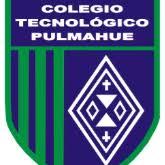 Unidad 2: Canon literarioEstimado apoderado y estudiante:Envío a ustedes objetivos y contenidos que se trabajarán durante esta suspensión de clases, semana del 18 de mayo, así como también las orientaciones para ejecutar las actividades en Taller de Lengua y Literatura en 4° medio:A partir de la lectura del siguiente fragmento, reflexiona y responde las preguntasA partir de la definición de Harold Bloom en su Elegía al canon occidental :A partir de la lectura del siguiente texto, reflexiona e investiga en un texto de una plana:¿Quién fue Homero?, ¿en qué contexto histórico fue escrito este texto?, ¿por qué crees tú que es importante este texto?, ¿es parte del canon literario?Objetivo:I. Conocer el canon literario y analizar una obra canónica. Instrucciones:- Lee atentamente los textos.- Reflexiona sobre las temática propuesta.- Copia en tu cuaderno la materia, las preguntas y respuestas de esta guía.- La fecha de entrega de esta y de las guías anteriores es el 25 de mayo a través del correo del profesor.- El formato de entrega será una fotografía, de la guía realizada en el cuaderno, con luz, clara, no borrosa. Además debes escribir en el mail el nombre del alumno y el curso.- Si tienes alguna duda, comunícate con el docente, entre las 8 de la mañana a las 6 de la tarde, en el siguiente correo: cristianmezavega@gmail.com …el mundo es una enorme biblioteca. Los libros se aluden unos a otros: se invocan, se refutan, se amplían, tienden entre sí puentesinvisibles, hay pasadizos que comunican los libros de tu casa con los que tu amante o tu enemigo tienen en las suyas, y también hay pasadizos en el tiempo que unen nuestros libros con los que tuvieron y frecuentaron Goethe o Galdós. […] Los libros, todos juntos, parecen formar un único libro infinito, como quería Borges. Luis Landero, Entre líneas (fragmento)¿Qué crees tú que quiere decir el autor con la frase “los libros se aluden unos a otros”?¿Qué nos quiere decir Luis Landero con este fragmento?¿Qué importancia le das tú a los libros?El canon, una vez lo consideremos como la relación de un lectory escritor con lo que se ha conservado de todo lo que se ha escrito, y nosolvidemos de él como lista de libros exigidos para un estudio determinado,será idéntico a un Arte de la Memoria literario (Bloom, 1994, p. 27).Para Bloom, ¿qué el canon?Explican en tus palabras, ¿qué entiendes tú por la palabra canon?La Ilíada (Canto XVI) Homero, poeta griego (s.VIII a.C.) Como el rojizo y animoso toro, a quien devora un león que se ha presentado entre los bueyes, brama al morir entre las mandíbulas del león, así el caudillo de los licios escudados, Sarpedón, herido de muerte por Patroclo, se enfurecía; y, llamando al compañero, le hablaba de este modo: —¡Caro Glauco, guerrero afamado entre los hombres! Ahora debes portarte como fuerte y audaz luchador; ahora te ha de causar placer la batalla funesta, si eres valiente. Ve por todas partes, exhorta a los capitanes licios a que combatan en torno de Sarpedón y defiéndeme tú mismo con el bronce. Constantemente, todos los días, seré para ti motivo de vergüenza y oprobio, si, sucumbiendo en el recinto de las naves, los aqueos me despojan de la armadura. ¡Pelea, pues, denodadamente y anima a todo el ejército! Así dijo; y el velo de la muerte le cubrió los ojos y las narices. Patroclo, sujetándole el pecho con el pie, le arrancó el asta, con ella siguió el diafragma, y salieron a la vez la punta de la lanza y el alma del guerrero. Y los mirmidones detuvieron los corceles de Sarpedón, los cuales anhelaban y querían huir desde que quedó vacío el carro de sus dueños. Glauco sintió hondo pesar al oír la voz de Sarpedón y se le turbó el ánimo porque no podía socorrerlo. Apretose con la mano el brazo, pues le abrumaba una herida que Teucro le había causado disparándole una flecha cuando él asaltaba el alto muro y el aqueo defendía a los suyos; y oró de esta suerte a Apolo, el que hiere de lejos: —Óyeme, oh soberano, ya te halles en el opulento pueblo de Licia, ya te encuentres en Troya; pues desde cualquier lugar puedes atender al que está afligido, como lo estoy ahora. Tengo esta grave herida, padezco agudos dolores en el brazo y la sangre no se seca; el hombro se entorpece, y me es imposible manejar firmemente la lanza y pelear con los enemigos.Link sobre Homero: https://youtu.be/jhvwp_z0gts Link sobre el canon: https://www.youtube.com/watch?v=hnkJLcKiMCU